Term: 1A		Date: September/October 2018TOPIC –CastlesReadingWritingTalking & ListeningLiteracy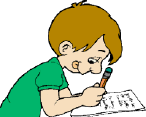 Know and understand the term 'historical' in relation to story and identify clues which suggest texts are older, e.g. language use, vocabulary, archaic words.Understand how the fiction genre determines settings and characters.Understand how dialogue is presented in stories, e.g. through statements, questions, exclamations.Understand and use the terms 'fact' and 'opinion' and begin to distinguish the two in reading and other media.Know how to use terms 'fiction', 'non-fiction', 'fact' and 'information' appropriately.Understand how and why information is organised in certain ways, e.g. contents, index, headings, sub-headings, page numbers, etc.Understand and use the term 'noun'.  Distinguish between common and proper nouns.Identify verbs in sentences; collect and classify verbs.Extend understanding of prefixes and how prefixes generate meaning.Investigate compound words and recognise that they can aid spelling even where pronunciation obscures it, e.g. cupboardUnderstand how to use dictionaries, thesauruses and glossaries in hard copy and digital form.Use 2nd and 3rd place letters to locate and sequence words in alphabetical order.Generate synonyms for high frequency words.Study the work of a well known poet and show a preference. Talk about and plan their writing with teacher and/or peers.Use different ways of planning stories, e.g. brainstorming, notes, diagrams.Plan a story identifying the stages of its telling, indicating an awareness of genre, Develop the use of setting in stories by: 1) writing short descriptions of known places, 2) writing a description in the style of a familiar storyWrite character sketches.Use paragraphs to organise dialogue. Make a simple record of information from texts read, e.g. by completing a chart of information discovered, by listing key words, drawing together notes from more than one sources.Write poems based on personal or imagined experience, linked to poems read.Understand the importance of editing and revising own writing.Speak clearly and coherently to a wide range of audiences for a variety of purposes.Understand and learn to respond to feedback.Use and reflect on some ground rules for sustaining talk and interactions.Offer reasons and evidence for their views, considering alternative options.Sustain conversation.Understand and learn to respond to feedback.NumberMeasuresShape & SpaceHandling DataNumeracy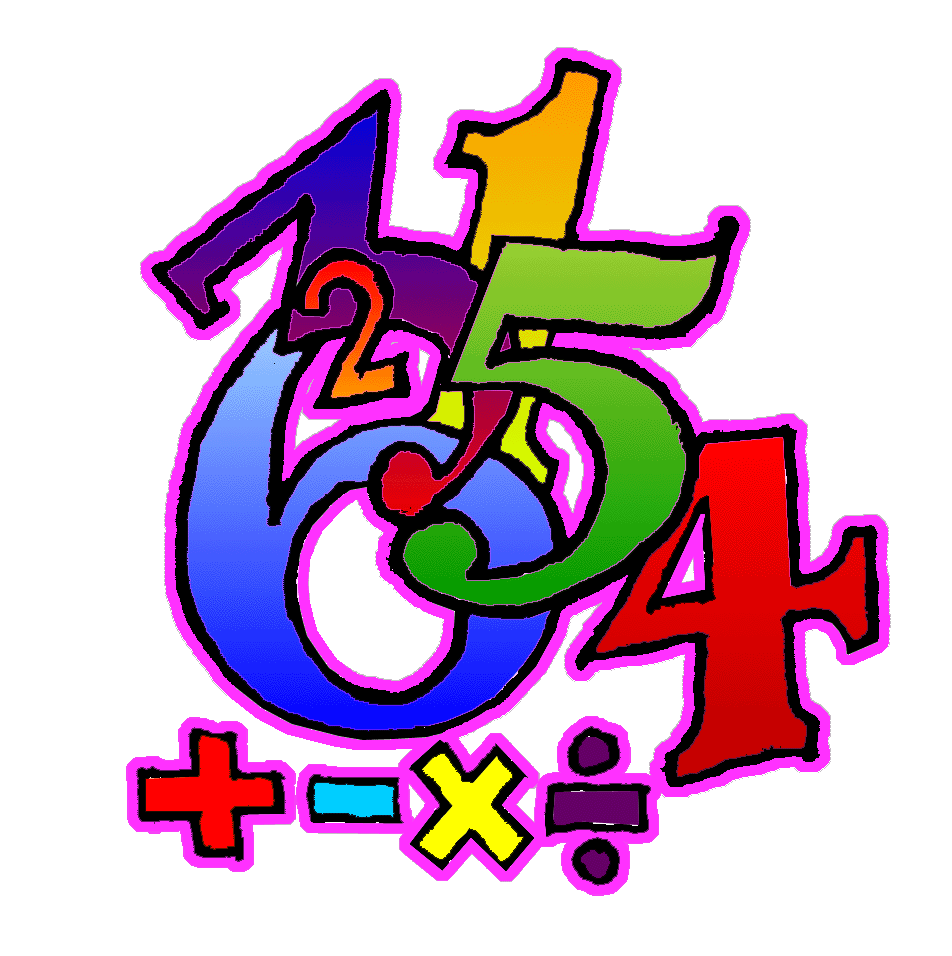 Count, recognise, read, write, order and work with numbers within 500.Know number ‘after’ within 500.Know number ‘before’ within 500.Know number ‘between’ within 500.Find missing numbers in a sequence (increasing and decreasing) within 500.Round numbers within 100 to the nearest 10.Use knowledge of place value to develop a practical method for vertical addition TU (with carrying).Understand that addition and subtraction are inverse operations, use to check answers and use complementary addition to solve a subtraction calculation.From 3 given numbers within 10, give 2 addition and 2 subtraction facts.Use efficient methods to find the total of a mixed group of coins totals up to £1.00 (e.g. by starting with the highest value coins, or by grouping lower value coins into 10p piles).Understand the relationships between coins up to £1.00.Develop an appreciation of the length of 1 metre.Approximate measurements appropriately. (e.g. if an object is not exactly 1m long, choose the most appropriate way of recording the measurement: e.g. less than 1m, just under 1m, just over 1m etc.)Develop an appreciation of the weight of 1Kg.Approximate measurements appropriately. (e.g.) if an object is not exactly 1Kg in weight, choose the most appropriate way of recording the measurement: e.g. 1Kg and a bit, more than 1Kg but less than 2Kg, between 1Kg and 2Kg etc) Understand use of am and pm.Know there are 24 hours in one day, am = 12 hours and pm = 12 hours.Know there are 60 minutes in one hour and use to deduce that half hour = 30 minutes and quarter hour = 15 mins.Understand and use quarter to: analogue and digital time.Understand and use concept of symmetry through practical activities.  Recognise one line of symmetry in a variety of 2D shapes, designs and pictures.Fit shapes together to make new shapes (e.g. tangrams).Sort 2D shapes into those with square corners and those without.Represent data from frequency tables as bar charts (vertical and horizontal), using paper and ICT, correctly labelling the axis.Understand the terms vertical axis and horizontal axis.Interpret given and self-constructed bar charts.NumeracyProcesses: (Ongoing throughout the year, but all processes activities this term will be linked to areas covered above as well as revising previous concepts).Select appropriate materials and equipment for a task through an understanding of their special characteristics.Choose and use appropriate number operations and ways of calculating in a wide range of contexts.Suggest the information needed to carry out a task, how to obtain the information and ways to record it.Ask questions to clarify information.Discuss and respond to open-ended questions.Present findings in an appropriate way.Begin to talk about how they carried out a task.Review own way of working with (teacher/peers).  Consider alternative ways of working (with teacher/peers).Check accuracy of own work (with teacher/peers).Processes: (Ongoing throughout the year, but all processes activities this term will be linked to areas covered above as well as revising previous concepts).Select appropriate materials and equipment for a task through an understanding of their special characteristics.Choose and use appropriate number operations and ways of calculating in a wide range of contexts.Suggest the information needed to carry out a task, how to obtain the information and ways to record it.Ask questions to clarify information.Discuss and respond to open-ended questions.Present findings in an appropriate way.Begin to talk about how they carried out a task.Review own way of working with (teacher/peers).  Consider alternative ways of working (with teacher/peers).Check accuracy of own work (with teacher/peers).Processes: (Ongoing throughout the year, but all processes activities this term will be linked to areas covered above as well as revising previous concepts).Select appropriate materials and equipment for a task through an understanding of their special characteristics.Choose and use appropriate number operations and ways of calculating in a wide range of contexts.Suggest the information needed to carry out a task, how to obtain the information and ways to record it.Ask questions to clarify information.Discuss and respond to open-ended questions.Present findings in an appropriate way.Begin to talk about how they carried out a task.Review own way of working with (teacher/peers).  Consider alternative ways of working (with teacher/peers).Check accuracy of own work (with teacher/peers).Processes: (Ongoing throughout the year, but all processes activities this term will be linked to areas covered above as well as revising previous concepts).Select appropriate materials and equipment for a task through an understanding of their special characteristics.Choose and use appropriate number operations and ways of calculating in a wide range of contexts.Suggest the information needed to carry out a task, how to obtain the information and ways to record it.Ask questions to clarify information.Discuss and respond to open-ended questions.Present findings in an appropriate way.Begin to talk about how they carried out a task.Review own way of working with (teacher/peers).  Consider alternative ways of working (with teacher/peers).Check accuracy of own work (with teacher/peers).